Протокол № 38/УР -ВПзаседания Закупочной комиссии по конкурсу в электронной форме с участием только субъектов МСП  на право заключения договора на выполнение работ: «Чистка просек ВЛ 110 кВ СЛ СП ЦЭС, филиал ХЭС». (Лот № 3901-РЕМ ПРОД-2021-ДРСК).СПОСОБ И ПРЕДМЕТ ЗАКУПКИ: конкурс в электронной форме с участием только субъектов МСП на право заключения договора на выполнение работ: «Чистка просек ВЛ 110 кВ СЛ СП ЦЭС, филиал ХЭС». (Лот № 3901-РЕМ ПРОД-2021-ДРСК).КОЛИЧЕСТВО ПОДАННЫХ НА ЭТАП ЗАЯВОК НА УЧАСТИЕ В ЗАКУПКЕ: 3 (три) заявкиКОЛИЧЕСТВО ОТКЛОНЕННЫХ ЗАЯВОК: 0 (ноль) заявок.ВОПРОСЫ, ВЫНОСИМЫЕ НА РАССМОТРЕНИЕ ЗАКУПОЧНОЙ КОМИССИИ: О рассмотрении результатов оценки ценовых предложений Участников.О признании заявок соответствующими условиям Документации о закупке по результатам рассмотрения ценовых предложений Участников.Об утверждении результатов процедуры переторжки.О ранжировке заявок.О выборе победителя закупки.        РЕШИЛИ:        По вопросу № 1Признать объем полученной информации достаточным для принятия решения.Принять к рассмотрению ценовые предложения следующих участников:        По вопросу № 2Признать ценовые предложения следующих Участников:№ 483209 ООО "ЭНЕРГОСИСТЕМА ЦЕНТР"№ 483598 ООО "АКТИС КАПИТАЛ"№ 483784 ООО "ЭНЕРГОСТРОЙ"соответствующими условиям Документации о закупке и принять их к дальнейшему рассмотрению.       По вопросу № 3Признать процедуру переторжки состоявшейся.Принять условия заявок Участников после переторжки:        По вопросу № 4Утвердить расчет баллов по результатам оценки заявок: Утвердить ранжировку заявок:            По вопросу № 5Признать Победителем закупки Участника, занявшего 1 (первое) место в ранжировке по степени предпочтительности для Заказчика: ООО "ЭНЕРГОСТРОЙ" ИНН 2724233980, КПП 272401001, ОГРН 1192724008025 с ценой заявки не более                          15 200 000,00 руб., без учета НДС.Сроки выполнения работ: Начало работ – январь 2021 г. Окончание работ – 31 декабря 2021 г.Условия оплаты: Платежи в размере 100% (ста процентов) от стоимости  Работ выплачиваются в течение 15 (пятнадцати) рабочих дней с даты подписания Сторонами документов, указанных в пункте 4.1 Договора, на основании счёта, выставленного Подрядчиком, и с учетом пункта 3.5.2 Договора.  Гарантийные обязательства: Подрядчик (исполнитель) гарантирует своевременное и качественное выполнение работ, а также устранение дефектов, возникших по его вине в течение не менее 24-х месяцев с момента приёмки выполненных работ.Инициатору договора обеспечить подписание договора с Победителем не ранее чем через 10 (десять) календарных дней и не позднее 20 (двадцати) календарных дней после официального размещения итогового протокола по результатам закупки.Победителю закупки в срок не позднее 3 (трех) рабочих дней с даты официального размещения итогового протокола по результатам закупки обеспечить направление по адресу, указанному в Документации о закупке, информацию о цепочке собственников, включая бенефициаров (в том числе конечных), по форме и с приложением подтверждающих документов согласно Документации о закупке.Секретарь Закупочной комиссии 1 уровня  	                                      Чуясова Е.Г.Тел. (4162) 397-268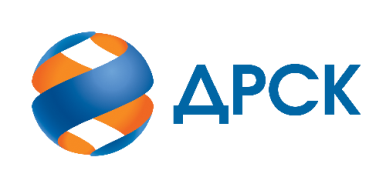                                                                      АКЦИОНЕРНОЕ ОБЩЕСТВО                «ДАЛЬНЕВОСТОЧНАЯ РАСПРЕДЕЛИТЕЛЬНАЯ СЕТЕВАЯ КОМПАНИЯ»г.  БлаговещенскЕИС № 32009532294«11» декабря 2020 года№п/пДата и время регистрации заявкиИдентификационный номер Участника12.10.2020 05:02:28№ 483209 ООО "ЭНЕРГОСИСТЕМА ЦЕНТР"10.10.2020 08:36:08№ 483598 ООО "АКТИС КАПИТАЛ"11.10.2020 16:05:56№ 483784 ООО "ЭНЕРГОСТРОЙ"№п/пДата и время регистрации заявкиИдентификационный номер Участника12.10.2020 05:02:28№ 483209 ООО "ЭНЕРГОСИСТЕМА ЦЕНТР"10.10.2020 08:36:08№ 483598 ООО "АКТИС КАПИТАЛ"11.10.2020 16:05:56№ 483784 ООО "ЭНЕРГОСТРОЙ"№ п/пДата и время регистрации заявкиНаименование, адрес, ИНН Участника и его идентификационный номерЦена заявки до переторжки, 
руб. без НДСЦена заявки после переторжки, 
руб. без НДС12.10.2020 05:02:28№ 483209 ООО "ЭНЕРГОСИСТЕМА ЦЕНТР"17 480 207,0015 732 186,0010.10.2020 08:36:08№ 483598 ООО "АКТИС КАПИТАЛ"17 357 734,0016 774 461,0011.10.2020 16:05:56№ 483784 ООО "ЭНЕРГОСТРОЙ"15 200 000,0015 200 000,00Критерий оценки (подкритерий)Весовой коэффициент значимостиВесовой коэффициент значимостиКоличество баллов, присужденных заявке по каждому критерию / подкритерию
(с учетом весового коэффициента значимости) Количество баллов, присужденных заявке по каждому критерию / подкритерию
(с учетом весового коэффициента значимости) Количество баллов, присужденных заявке по каждому критерию / подкритерию
(с учетом весового коэффициента значимости) Критерий оценки (подкритерий)критерия подкритерия№ 483209 ООО "ЭНЕРГОСИСТЕМА ЦЕНТР"№ 483598 ООО "АКТИС КАПИТАЛ"№ 483784 ООО "ЭНЕРГОСТРОЙ"Критерий оценки 1: Цена договора90%-//-0,450,180,59Критерий оценки 2: Квалификация (предпочтительность) участника10%-//-0,330,350,33Подкритерий 2.1: Квалификация кадровых ресурсов-//-35%1,751,751,75Подкритерий 2.2: Обеспеченность материально-техническими ресурсами необходимыми для выполнения работ-//-35%0,001,750,00Подкритерий 2.3: Опыт выполнения аналогичных договоров-//-  30%1,500,001,50Итоговый балл заявки 
(с учетом весовых коэффициентов значимости)Итоговый балл заявки 
(с учетом весовых коэффициентов значимости)Итоговый балл заявки 
(с учетом весовых коэффициентов значимости)0,780,530,91Место в ранжировке (порядковый № заявки)Дата и время регистрации заявкиНаименование, адрес, ИНН Участника и его идентификационный номерИтоговая цена заявки, 
руб. без НДС Возможность применения приоритета в соответствии с 925-ПП1 место11.10.2020 16:05:56№ 483784 ООО "ЭНЕРГОСТРОЙ" ИНН 2724233980, КПП 272401001, ОГРН 119272400802515 200 000,00нет2 место12.10.2020 05:02:28№ 483209 ООО "ЭНЕРГОСИСТЕМА ЦЕНТР" ИНН 7840065623, КПП 780501001, ОГРН 1177847147631    15 732 186,00нет3 место10.10.2020 08:36:08№ 483598 ООО "АКТИС КАПИТАЛ" ИНН 2724160066, КПП 272301001, ОГРН 112272400042016 774 461,00нет